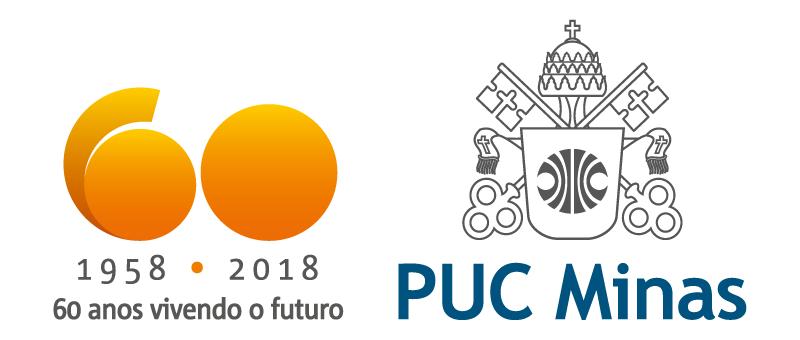 Faculdade Mineira de DireitoSEMINÁRIO: TRÊS DÉCADAS DA CONSTITUIÇÃO: história, reflexões e caminhos.Data: 30/08/2018 a 01/09/2018Local: Abertura Teatro João Paulo II - Prédio 30 – PUC Minas Coração Eucarístico             Demais painéis e encerramento - Auditório 3 – Prédio 43              Rodas de Conversa Sala Multimeios – Prédio 1330/08/2018 (Quinta-feira) – Teatro João Paulo II – Prédio 30 MANHÃ8:00 Credenciamento 8:30 Breakfast9:00 – Abertura solene – composição a mesaSecretário Geral da Universidade – professor Ronaldo Rajão Santiago, representando Dom Joaquim Giovanni Mol Guimarães – Magnífico Reitor da Pontifícia Universidade Católica de Minas GeraisProf. Guilherme Coelho Colen – Diretor da Faculdade Mineira de DireitoProfa. Wilba Lúcia Maia Bernardes – Chefe de Departamento da Faculdade Mineira de Direito e Coordenadora do Curso de Direito – Coração EucarísticoProf. Leonardo Macedo Poli – Coordenador do Programa de Pós-graduação em Direito Profa. Maria de Lourdes Monteiro Albertini – Coordenadora de Internacionalização e eventos  do Curso de Direito – Coração Eucarístico-     Representante do Diretório Acadêmico do curso de Direito – Coração   Eucarístico – Novas Vozes9:15 – Breve vídeo do momento da Promulgação 9.15 - Orquestra de Câmara do TJMG09:45 – Entrega da placa ao Prof. Ministro Carlos Mário da Silva Velloso, pelo Decano da FMD, Prof. José Tarcísio de Almeida Melo (breve homenagem de 05 minutos)10:00 – Palestra Magna: “A CONSTITUIÇÃO DE 1988 NOS SEUS 30 ANOS DE VIGÊNCIA”Palestrante:    Prof. Ministro Carlos Mário da Silva Velloso Presidente de mesa: Prof. Bruno de Almeida Oliveira Debatedores: Prof. Álvaro Ricardo de Souza Cruz 		            Prof. José Alfredo de Oliveira Baracho Júnior                            Prof. Bernardo Gonçalves Alfredo FernandesTARDE14:00 PAINEL 1 Constitucional/Tributário TEMA: PACTO FEDERATIVO – DESAFIOS E PERSPECTIVAS Palestrante: Profa.  Alessandra Machado Brandão Teixeira Presidente de mesa: Profa.  Wilba Lúcia Maia Bernardes Debatedores: Prof. Sérgio Adolfo Eliazar de Carvalho 		            Prof. João Paulo Fanucchi de Almeida Melo                            Prof. Antônio Carlos Lúcio Macedo de Castro 16:00 Coffee Break 16:30 PAINEL 2 Constitucional/Internacional  TEMA: NACIONALIDADE OU NACIONALIDADES? Palestrante: Profa. Marilene Gomes DurãesPresidente de mesa: Profa. Maria de Lourdes Monteiro Albertini Debatedores: Prof. Mário Lúcio Quintão Soares                           Prof. José Luiz Quadros de Magalhães                            Prof. Mário Saveri Liotti Duarte RaffaeleNOITE 19:00 PAINEL 3 Constitucional /PenalTEMA: TAXATIVIDADE PENAL E O PRINCÍPIO DA LEGALIDADEPalestrante: Prof. Cláudio Roberto Cintra Bezerra Brandão Presidente de mesa: Prof. Guilherme Coelho Colen Debatedores: Prof. Pablo Alves de Oliveira                           Prof. Eduardo Queiroz de Melo 20:30 PAINEL 4 Constitucional/Processo Penal TEMA: PRESUNÇÃO DE INOCÊNCIA E A JURISPRUDÊNCIA DO STFPalestrante:    Prof.  Ronaldo Rajão Santiago Presidente:     Prof. Marcelo Cunha de Araújo  Debatedores:  Prof. Joaquim Márcio de Castro Almeida                            Prof. Alisson da Silva Costa 31/08/2018 (sexta-feira)MANHÃ8:30 BREAKFAST9:00 PAINEL 5 Constitucional/Direito CivilTEMA: NOVA ROUPAGEM DO DIREITO CIVIL Palestrante: Prof. César Augusto de Castro Fiuza Presidente: Profa. Anne Shirley de Oliveira Rezende Martins Debatedores: Prof. João Antônio Lima Castro                           Prof. Cristiano de Melo Bastos                           Prof. Ricardo Chadi -	                   Profa. Elza Maria Dias Vieira Costa                      10:30 PAINEL 6 Constitucional/Processo CivilTEMA: COMPATIBILIDADE DO SISTEMA DE PRECEDENTES EM FACE DA CONSTITUIÇÃO DE 1988Palestrante:    Prof. Carlos Henrique Soares Presidente:     Prof. Vicente de Paula Maciel Júnior Debatedores: Profa. Alexandra Clara Ferreira Faria                           Prof. Alexandre Miranda Oliveira                           Profa. Maria Emília Naves Nunes TARDE14:00 PAINEL 7 Constitucional/AdministrativoTEMA: EFEITOS DA REFORMA ADMINISTRATIVA NO PANORAMA DA ADMINISTRAÇÃO PÚBLICA BRASILEIRAPalestrante: Prof. Júlio César dos Santos Esteves Presidente: Prof. Edmur Ferreira de Faria Debatedores:       Prof. Roberto Sorbilli Filho                                 Profa. Marinella Machado de Araújo                                 Prof. Anaximandro Lourenço Azevedo Feres 16:00 Coffee Break16:30 PAINEL 8 Constitucional/EmpresarialTEMA: PRINCÍPIO DA DIGNIDADE – PESSOA JURÍDICAPalestrante: Prof. Vinícius José Marques Gontijo Presidente: Prof.  Moacyr Lobato de Campos Filho Debatedores: Prof. Renato Luiz Vieira Magalhães                           Prof. Antônio Augusto Gonçalves Tavares                           Profa. Daniella Bernucci Paulino NOITE 19:00 PAINEL 9 Constitucional/TrabalhoTEMA: GARANTIAS CONSTITUCIONAIS FRENTE A NOVA LEGISLAÇÃO TRABALHISTAPalestrante:    Prof. Vitor Salino de Moura Eça Presidente:    Prof. Paulo Roberto Sifuentes Costa Debatedores: Prof. Davidson Malacco Ferreira                           Prof. Matheus de Mendonça Gonçalves Leite  Pequena pausa (10 minutos)20:30 PAINEL 10 Constitucional/Filosofia do Direito/Hermenêutica TEMA: HERMENÊUTICA, CONSTITUIÇÃO E ESTADO DE EXCEÇÃO. Palestrante:   Prof. Alberico Alves da Silva Filho Presidente:    Prof. Odil de Lara Pinto -     Debatedores: Prof. Rafael Faria Basile 		     Prof. Fabrício Vargas Hordones 		     Prof. Emilcio José Lacerda Vilaça                           Prof. Bruno Torquato de Oliveira NavesO1/09/2018 (Sábado) 9:00 Breakfast10:00- PALESTRA DE ENCERRAMENTO: TEMA: “JUSTIÇA ELEITORAL E DEMOCRACIA”Palestrante:   Profa. Cármen Lúcia Antunes Rocha Presidente:     Profa. José Tarcísio de Almeida Melo Debatedores: Profa. Luciana Diniz Nepomuceno 		      Prof. Bruno Burgarelli Albergaria Kneipp 		      Prof. Dimas Ferreira Lopes ENCERRAMENTO – Homenagem à Profa. Cármen Lúcia pelo Diretório Acadêmico do Curso de Direito.RODAS DE CONVERSA – SALA MULTIMEIOS – Prédio 1330/08/2018 - 15:00 -  RODA DE CONVERSA 1  (Literatura/Feminismo/ ensino)Mediadora:  Profa. Luciana Pereira Queiroz Pimenta Texto para provocação de fala: “O fim da literatura feminina” Professores: Profa. Magda Guadalupe dos Santos, Ferreira                        Prof. Amarildo Fernando de Almeida                       Prof. Robson Figueiredo Brito 31/08/2018 - 10:00 - RODA DE CONVERSA 2  (Inteligência Artificial – Novas Tecnologias e Direito)Mediador: Prof. Leonardo Macedo PoliTexto para provocação de fala: Novas tecnologias e seus limites jurídicos.Professores: Prof. Rodolfo Barreto Sampaio Júnior                         Profa. Cláudia Fialho 31/08/2018 14:00 - RODA DE CONVERSA 3 (Novos direitos: autonomias e vulnerabilidades)Mediadora: Profa. Taísa Maria Macena de Lima Texto para provocação de fala: Gravidez na Infância e na Adolescência.Professores: Profa. Alice de Souza Birchal                         Profa. Miriam Denise Xavier Lazarini                          Profa. Luciana Costa Poli                          Prof. Daniel Augusto Arouca Bizzotto 